2012 годВВЕДЕНИЕВерхнеуслонский муниципальный район образован в октябре 1931 года, ранее он входил в состав Свияжского уезда Казанской губернии.Район находится в северо-восточной части Приволжской возвышенности, на правом берегу реки Волга и ее притока реки Свияга. На севере и северо-западе район граничит с Зеленодольским муниципальным районом, на востоке через водораздел реки Волга – с Кировским районом г. Казань и Лаишевским муниципальным районом. На юге и юго-западе граничит с Камско-Устьинским, Апастовским и Кайбицким муниципальными районами.По своим природно-климатическим условиям район характеризуется умеренным континентальным климатом и переходом почвенно-растительных зон от леса к степи. Леса разбросаны по всему району на площади .Из полезных ископаемых в районе выделяются известняки, глины, доломиты, пески и песчаники.По механическому составу почвы глинистые и тяжелосуглинистые, рельеф в основном, волнисто-равнинный с обрывами и долинами рек, наличием оврагов и балок. Почвы района полностью используются в сельскохозяйственном производстве, ведущими отраслями которого являются молочное и мясное животноводство, выращивание зерновых и технических культур. Через район проходят две федеральные трассы: Казань- Москва, Казань – Ульяновск.В Верхнеуслонском муниципальном районе 72 населенных пункта, которые объединены в 19 сельских поселений..ПРОМЫШЛЕННОСТЬТаблица Производство важнейших видов продукции, тыс.рублейДиаграммаОбъем произведенной продукции каждого предприятияв общем объеме произведенной продукции, млн.рублейТаблица Среднесписочная численность работников и средняя заработная плата на рассматриваемых предприятиях Верхнеуслонского муниципального районаДиаграммаИнформация о средней заработной плате работников на рассматриваемых предприятияхВерхнеуслонского муниципального района, рублейДиаграммаИнформация о среднемесячной заработной плате по району, рублейСЕЛЬСКОЕ ХОЗЯЙСТВОТаблицаФинансовые показателиДиаграммаВаловая продукция,произведенная сельскохозяйственными предприятиями, млн.руб.Таблица Производство продукции животноводстваДиаграммаПоголовье КРС, головДиаграммаПроизводство молока и мяса на 100 га сельхозугодийсельскохозяйственными предприятиями районаПроизводство молока на 100 га                                              Производство мяса на 100 га   сельхозугодий, центнеров                                                        сельхозугодий, центнеровТаблицаПроизводство продукции растениеводстваДиаграммаПосевные площади, гаДиаграммаДоля посевных площадей основных культур, %ТаблицаМашинно-технический парк в сельскохозяйственных предприятиях районаЛичные подсобные хозяйства ТаблицаТаблицаКоличество скота в ЛПХ  населения Верхнеуслонского муниципального района с учетом КФХ, образованных по программе самозанятости по состоянию на 1 января 2013 годаЗЕМЛЯ И СТОИМОСТЬ МУНИЦИПАЛЬНОГО ИМУЩЕСТВАТаблица Таблица Количество заключенных договоров и площадь арендованных участковТаблица Количество земельных участков, предоставленных для индивидуального жилищного строительстваДиаграммаИнформация о количестве заключенных договоров          с юридическими лицами, шт.                                            с физическими лицами, шт.БЮДЖЕТ РАЙОНАТаблица Динамика исполнения консолидированного бюджета Верхнеуслонского муниципального района, тыс. рублейДиаграммаДоходы и расходы местного бюджета, тыс.руб.Таблица Исполнение консолидированного бюджета Верхнеуслонского муниципального района за 2012 год, тыс. рублейТаблица Исполнение по собственным доходам сельских поселений, тыс. рублейДиаграммаИсполнение годового плана по собственнымдоходам сельских поселений района, тыс.руб.Таблица Обеспеченность собственными доходами бюджетаВерхнеуслонского муниципального района, тыс. рублейДиаграммаОбеспеченность собственными доходами бюджетаВерхнеуслонского муниципального района, тыс. руб.С дополнительным нормативом по НДФЛ, тыс.руб.        Без дополнительного норматива по НДФЛ, тыс.руб.ЖИЛИЩНЫЙ ФОНД   Таблица Таблица Реализация Федерального закона №185-ФЗ от 21.07.2007г. «О Фонде содействия по реформированию жилищно-коммунального хозяйства » на территории Верхнеуслонского муниципального района ДиаграммаОтремонтировано домов, тыс. рублейЖИЛИЩНО-КОММУНАЛЬНОЕ И ДОРОЖНОЕ ХОЗЯЙСТВОТаблицаОбеспеченность приборами учета (индивидуальными) жилищного фондаТаблицаОсновные показатели теплоснабжения Верхнеуслонского муниципального районаТаблицаОсновные показатели водоснабжения Верхнеуслонского муниципального районаТаблицаОсновные показатели дорожной инфраструктурыДиаграммаПротяженность дорог, км.СВЯЗЬТаблица Основные показателиДиаграммаЗадействованная емкость, номеровОБРАЗОВАНИЕТаблица Школы
ТаблицаУчастие в конкурсах, проводимых в рамках приоритетных направлений национального проекта «Образование»Таблица Реализация национального проекта «Образование», тыс. рублейДиаграммаРеализация национального проекта «Образование», тыс. руб.КУЛЬТУРАТаблица Основные показателиДиаграммаИнформация о книжном фонде и читателях                     Книжный фонд, тыс.экз.                                               Число читателей, чел.                                              ЗДРАВООХРАНЕНИЕТаблицаОсновные показателиТаблицаНациональный проект  «Здоровье»по МБУЗ «Верхнеуслонская ЦРБ»Таблица Эпидемиологическая ситуация Верхнеуслонского муниципального районаДиаграммаКоличество зарегистрированных инфекционных заболеванийДЕМОГРАФИЯ И ЗАНЯТОСТЬ НАСЕЛЕНИЯТаблицаДвижение населенияДиаграммаДвижение населенияРождаемость и смертность, челДиаграммаЗарегистрировано браков, разводов, парТаблицаЗанятость населенияДиаграммаУровень безработицы, %МОЛОДЕЖЬ И СПОРТТаблицаОсновные направления молодежной политики	       ТаблицаФизическая культураДиаграммаЧисленность лиц, занимающихся в секциях и группах по видам спорта,в школах и группах физкультурно-оздоровительной направленности, чел.СОЦИАЛЬНАЯ ЗАЩИТА НАСЕЛЕНИЯТаблицаСоциальное обеспечениеТаблицаГосударственная социальная помощьДиаграммаКоличество получателей и выплаты по государственной социальной помощи       количество получателей, чел                                                       выплаты, тыс.руб.Таблица Выплаты, назначенные специалистами Отдела социальной защиты Министерства труда, занятости и социальной защиты населения РТ в Верхнеуслонском муниципальном районеТаблица Выплаты, назначенные специалистами МТЗ и СЗ в Верхнеуслонском муниципальном районеДиаграммаКоличество получателей и выплаты по ЕДВколичество получателей ЕДВ, чел.                                      выплаты по ЕДВ, тыс.руб.ТаблицаПутевки на санаторно-курортное лечение, выданные МТЗ и СЗ РТ	ДиаграммаКоличество путевок на санаторно-курортное лечение,выданных МТЗ и СЗ РТ в Верхнеуслонском районеПЕНСИОННОЕ ОБЕСПЕЧЕНИЕ ТаблицаДиаграммаЧисленность пенсионеров и средний размер пенсииЧисленность пенсионеров, чел.                                          Средний размер пенсии, руб.ПРАВООХРАНИТЕЛЬНАЯ ДЕЯТЕЛЬНОСТЬТаблицаСведения о преступлениях в Верхнеуслонском муниципальном районеДиаграммаИнформация о количестве зарегистрированных преступлений, всегоГОСУДАРСТВЕННЫЙ ПОЖАРНЫЙ НАДЗОРТаблицаСведения о государственном пожарном надзореДиаграммаСведения о государственном пожарном надзореВерхнеуслонский муниципальный районБольшемеминскоеВерхнеуслонский муниципальный районБурнашевскоеВерхнеуслонский муниципальный районВахитовскоеВерхнеуслонский муниципальный районВведенско-Слободское Верхнеуслонский муниципальный районВерхнеуслонскоеВерхнеуслонский муниципальный районКанашскоеВерхнеуслонский муниципальный районКильдеевскоеВерхнеуслонский муниципальный районКоргузинскоеВерхнеуслонский муниципальный районКураловскоеВерхнеуслонский муниципальный районМайданскоеВерхнеуслонский муниципальный районМакуловскоеВерхнеуслонский муниципальный районНабережно-МорквашскоеВерхнеуслонский муниципальный районНижнеуслонскоеВерхнеуслонский муниципальный районНоворусско-МаматкозинскоеВерхнеуслонский муниципальный районОктябрьское Верхнеуслонский муниципальный районПечищинскоеВерхнеуслонский муниципальный районСоболевскоеВерхнеуслонский муниципальный районШеланговскоеВерхнеуслонский муниципальный районЯмбулатовскоеНаименование предприятий2010 год2011 год2012 год2012год / 2011год, %ООО «Керамика –Синтез»47530,0054145,0079137,4146,2ОАО «ВАМИН Татарстан» «Печищинскийкомбинат хлебопродуктов»238465,00254246,00260567,70102,5Филиал ОАО «Татагрохимсервис» Матюшинский карьер20603,0039479,2042912,30108,7Хлебозавод  с.Верхний Услон ОАО «Булочно-кондитерского комбината г.Казани»18990,0020800,0019383,0093,2ООО «Агрофирма Верхний Услон»360483,00298223,00341259,00114,4ОАО «Таткрахмалпатока» Кураловское подразделение104278,00127432,00121971,0095,7ГБУ «Приволжский лесхоз»4700,005071,405249,50103,5ООО «Дивный берег»221320,00301320,00330500,00109,7Филиал ЗАО «ФОН» - «Ключищинская керамика»214213,00239030,00313755,00131,3ООО «Партнер»53602,0057795,0035169,0060,9ВСЕГО1284184,001397541,601549903,90111,9Наименование предприятийСреднесписочная численность, чел.Среднесписочная численность, чел.Среднесписочная численность, чел.Средняя заработная плата, руб.Средняя заработная плата, руб.Средняя заработная плата, руб.Наименование предприятий2010 год2011 год2012год2010 год2011 год2012 годООО «Керамика –Синтез»14012512488951271915470ОАО «ВАМИН Татарстан» «Печищинский комбинат хлебопродуктов»149149153149371496717848Филиал ОАО «Татагрохимсервис» Матюшинский карьер62575895561059712176Хлебозавод  с.Верхний Услон ОАО «Булочно-кондитерского комбината г.Казани»555042119001340014400ООО «Агрофирма Верхний Услон»13412812812600951410342ОАО «Таткрахмалпатока» Кураловское подразделение114125125119001210014400ГБУ «Приволжский лесхоз»412714560071579810ООО «Дивный берег»145187178800080008000Филиал ЗАО «ФОН» - «Ключищинская керамика»179180188201001910017500ООО «Партнер»222219720072008600Наименование показателяед. изм.2010 год2011 год2012 год2012год/    2011год,%Валовая продукция, всегомлн. руб.483,70739,20510,4069в т.ч. – животноводствомлн. руб358,10369,00201,5054,6          - растениеводствомлн. руб125,60370,20308,9083,4Денежная выручка, всего (с дотацией на животноводческую продукцию)млн. руб548,10747,00691,6092,6в т.ч. – животноводствомлн. руб364,00395,50417,50105,6          - растениеводствомлн. руб129,00263,20202,7077          - на 1 работникатыс. руб.569,10617,80850,70137,7          - на 1 га пашнитыс. руб.10,0013,6012,6092,6Наименование показателяЕд. изм.2010 год2011 год2012 год2012год/    2011год,%Поголовье КРСгол.13432135151149185в т.ч. коров гол.40613800363295,6Поголовье свинейгол.102811131219109,5Поголовье лошадейгол.78103120116,5На 100 га сельхозугодий:- КРСгол.18,919,116,385,3в т.ч. коровгол.5,75,34,890,6- свинейгол.1,41,61,8112,5Производство мяса на 100 га сельхозугодийц22,721,920,995,4Производство молока на 100 га сельхозугодийц275,0234,0207,288,5Реализация мяса, всегоц155702255929709131,7Реализация молока, всегоц17692714659012491885,2Продуктивность скота:- надой на одну коровукг59474636426892,1- производство мяса КРС на начальную головукг18520018592,5- производство мяса свиней на начальную головукг8694105111,7Удельный вес племенного скота в общем поголовье%74726590,2Среднесуточный привес КРСгр51854148188,9Среднесуточный привес свинейгр235233255109,4Получено телят, всегогол468841674689112,5Получено поросят, всегогол171712691698133,8Падеж КРСгол1166102994391,6Падеж свинейгол843106109,4Наименование показателяЕд. изм.2010 год2011 год2012 год 2012год/2011год,%Посевные площадига29113366663337691- зерновыега17091215391526870,9- рапсга6305941677282,3- кормовыега100161269513407105,6Валовый сбор- зерновыетонн7049574632509243,7- рапстонн-7741184153- кормовыетонн-300002731891,1Урожайность- зерновыец/га9,125,920,679,5- рапсц/га-12,58,064- кормовыец/га----Реализовано- зерновыетонн850297922071869,5- рапстонн-531--- кормовыетонн----Внесение минеральных удобренийтонн д.в.20761812105258,1Внесение минеральных удобрений на 1га посевовкг д.в.71,349,331,563,9Внесение органических удобрений тонн1500-142600-Внесение органических удобрений на 1га посевовтонн0,05-4,3-Известкование кислых почвга1974169686851,2Наименование показателяЕд. изм.2010 год2011 год2012 год             2012год/    2011год,%Количество парка тракторовединиц221221221100Количество парка зерноуборочных комбайновединиц343434100Количество парка кормоуборочных комбайновединиц141414100Наименование показателяЕд.изм.2010 год2011 год2012 годПолучено кредитов на ведение ЛПХшт.77171167Сумма выданных кредитов на ведение ЛПХтыс.руб.10953,0031507,0035724,00Наименование сельского поселенияКоличество ЛПХПоголовье скота на частных подворьяхПоголовье скота на частных подворьяхПоголовье скота на частных подворьяхПоголовье скота на частных подворьяхПоголовье скота на частных подворьяхНаименование сельского поселенияКоличество ЛПХКРСв т.ч. коровсвиньиОвцы и козыптицаБольшемеминское16837171249810Бурнашевское315432849452Вахитовское591106441154540Введенско-Слободское                                                                                                                                                                                                                                      38022-20230Верхнеуслонское20044028231343920Канашское11051255323714Кильдеевское17535201179930Коргузинское3098830722101350Кураловское4054228168821497Майданское19041232657200Макуловское618721978722136Набережно-Морквашское451452615123470Нижнеуслонское117363-62207Новорусско-Маматкозинское144892217131995Октябрьское                                                                                                                                                                                                                                               9658831287168Печищинское373116725171Соболевское1522031062701155Шеланговское110914690434331158Ямбулатовское15650251776768Всего:97881156548553222017771Показателиед.изм.2010 год2011 год2012 год2012год/2011год2012год/2011годПоказателиед.изм.2010 год2011 год2012 год%(+,-)Стоимость муниципального имущества, в том числетыс. руб.348255,37349112,72260860,7174,7-88252,01- нежилой фондтыс. руб.271983,60261641,60178271,1968,14-83370,41- имущество органов местного самоуправлениятыс. руб.76271,7787471,1282589,5294,42-4881,60Показателиед.изм.2010 год2011 год2012 год2012год/2011год2012год/2011годПоказателиед.изм.2010 год2011 год2012 год%(+,-)Площадь земельных участков, переданных в аренду, в том числе:га135,9319,7331,5103,7+11,8- юридические лицага108,6300,9305,2101,4+4,3- физические лицага27,318,726,2140,1+7,5Количество заключенных договоров аренды, в том числешт.17317817095,5-8- юридические лицашт.23916178+7- физические лицашт.15016915491,1-15Средства, поступившие от продажи земельных участков тыс. руб.39459,8546099,5516730,46036,3-29369,09ПоказателиЕд.изм.2010 год2011 год2012 годКоличество земельных участков для ИЖС всего,  в том числе: шт.17369143- предоставлено в арендушт.11962122- предоставлено в собственность (аукцион)шт.54721Наименование показателя2010 год2011 год2012 год2012год/2011год2012год/2011годНаименование показателя2010 год2011 год2012 год%(+,-)Доходы местного бюджета374939,50420816,20409558,9097,3-11257,301. Налоговые доходы                                                                                                 86012,40119857,00153448,10128,0+33591,101.1. налог на доходы физических лиц58647,1087698,10114833,00130,9+27134,901.2. единый налог на вмененный доход для отдельных видов деятельности3875,304061,304468,30110,0+407,001.3. единый сельскохозяйственный налог16,3039,9047,20118,3+7,301.4. налог на имущество физических лиц2817,401005,803328,90331,0+2323,101.5. земельный налог15570,8022149,7026571,00120,0+4421,301.6. государственная пошлина3008,802952,702171,1073,5-781,601.7. прочие40,505,806,70115,5+0,901.8.налог, взимаемый в связи с применением упрощенной системы налогообложения2036,201943,702021,90104,0+78,202. Неналоговые доходы47966,2056339,8031720,6056,3-24619,202.1. доходы от использования имущества, находящегося в государственной и муниципальной собственности  8761,804281,804054,7094,7-227,102.2. плата за негативное воздействие на окружающую среду875,40875,40961,00109,785,302.3. Прочие доходы38328,9051182,3026704,9052,2-24477,403. Безвозмездные поступления из бюджетов других уровней240961,00244619,40224390,2091,7-20229,203.1. дотации-----3.2. субвенции57502,6063749,0068169,90106,9+4420,903.3. субсидии148677,10165518,00116866,7070,6-48651,303.4. межбюджетные трансферты34781,3015799,7040915,30259,0+25115,603.5.возврат остатка субсидий--447,30-1561,70--Расходы местного бюджета  374860,80417230,10419362,10100,5+2132,00общегосударственные вопросы                 61571,2063515,9066516,40104,7+3000,502. жилищно-коммунальное хозяйство62163,8068233,1045787,3067,1-22445,803. охрана окружающей среды--4956,4-+4956,44. образование176034,50200605,70232689,90116,0+32084,205.национальная безопасность1063,00930,001318,00141,7+388,006.национальная экономика2754,803022,206371,20210,8+3349,007.национальная оборона1026,101079,401092,00101,2+12,608. культура, кинематография и средства массовой информации28864,9041883,2034737,4082,9-7145,809. здравоохранение 14333,4030891,40178,100,58-30713,3010. социальная политика5235,605181,6025192,30486,2+20010,7011.физическая культура и спорт-1398,70523,1037,4-875,6012. средства массовой информации-----13.обслуживание муниципального долга-----14. межбюджетные трансферты21813,50488,90---488,90Профицит, дефицит (-)78,703586,10-9803,20--Наименование показателяПлан2012 годФакт2012 год%исполненияДоходы местного бюджета393238,70409558,90104,21. Налоговые доходы                                                                                                 140838,70153448,10109,01.1. налог на доходы физических лиц107177,50114833,00107,11.2. единый налог на вмененный доход для отдельных видов деятельности4354,004468,30102,61.3. единый сельскохозяйственный налог38,3047,20123,21.4. налог на имущество физических лиц2989,003328,90111,41.5. земельный налог22206,7026571,00119,71.6. государственная пошлина2061,202171,10105,31.7. прочие06,7001.8.налог, взимаемый в связи с применением упрощенной системы налогообложения2012,002021,90100,52. Неналоговые доходы27909,6031720,60113,72.1. доходы от использования имущества, находящегося в государственной и муниципальной собственности  3484,104054,70116,42.2. плата за негативное воздействие на окружающую среду933,00961,00103,02.3. Прочие доходы23492,5026704,90113,73. Безвозмездные поступления из бюджетов других уровней224490,40224390,2099,963.1. дотации---3.2. субвенции68169,9068169,901003.3. субсидии116942,70116866,7099,93.4. межбюджетные трансферты40915,3040915,30100,03.5.возврат остатка субсидий-1537,50-1561,70-Расходы местного бюджета  432067,40419362,1097,11.общегосударственные вопросы                 68232,6066516,4097,52. жилищно-коммунальное хозяйство52713,9045787,3086,93. охрана окружающей среды5054,004956,4098,14. образование232861,60232689,9099,95.национальная безопасность1376,401318,0095,86.национальная экономика8693,406371,2073,37.национальная оборона1092,001092,00100,08. культура, кинематография и средства массовой информации35835,8034737,4096,99. здравоохранение 178,10178,10100,010. социальная политика25192,3025192,30100,011.физическая культура и спорт837,30523,1062,512. средства массовой информации---13.обслуживание муниципального долга---14. межбюджетные трансферты---Профицит, дефицит (-)-38828,70-9803,20Наименованиесельского поселенияПлан 2012 годФакт 2012 год%исполнения Большемеминское671,70657,7097,9Бурнашевское1891,903346,60176,9Вахитовское930,90885,9095,2Введено-Слободское11793,3013571,40115,1Верхнеуслонское8586,1010137,40118,1Канашское364,20392,40107,7Кильдеевское701,50846,00120,6Коргузинское1169,501153,7098,6Кураловское1923,202092,00108,8Майданское845,40838,6099,2Макуловское3417,503134,4091,7Маматкозинское536,20617,00115,1Набережно-Морквашское5356,905966,50111,4Нижнеуслонское1912,702321,00121,3Октябрьское1988,102616,90131,6Печищенское1856,802012,60108,4Соболевское425,20528,90124,4Шеланговское3926,404940,40125,8Ямбулатовское294,90331,40112,4Всего:48592,2056390,70116,0Наименованиеплан 2012 годплан 2012 годфакт 2012годфакт 2012годНаименованиес дополнительным нормативом по НДФЛбез дополнительного норматива поНДФЛс дополнительным нормативом по НДФЛбез дополнительного норматива по НДФЛСобственные доходы, всего168748,2084023,30185168,7094472,80Полномочия района, в т.ч.282450,50282450,50272336,30272336,30за счет дотаций----за счет субсидий74986,2074986,2075802,5075802,50за счет собственных доходов207464,30207464,30196533,80196533,80в т.ч. НДФЛ107177,5022452,60114833,0024137,10Обеспеченность собственными доходами для выполнения полномочий района, %81,3029,7068,0034,70Наименование показателяЕд. изм.2010 год2011год2012год2012 год/ 2011 год,2012 год/ 2011 год,Наименование показателяЕд. изм.2010 год2011год2012год%(+,-)Общая площадь жилых помещений по району, в том числетыс.кв.м.611,73631,37645,71102,3+14,34- частный жилищный фонд, из неготыс.кв.м.541,5540,88595,11110+54,23- в собственности граждантыс.кв.м.527,8527,8580,16109,9+52,36- в собственности юридических лицтыс.кв.м.13,714,9514,951000- государственный жилищный фондтыс.кв.м.1,81,81,81000- муниципальный жилищный фондтыс.кв.м.48,848,848,81000Общая площадь ветхого жилищного фонда (данные по аварийному фонду)тыс.кв.м.2,031,60,533,7-1,1Удельный вес площади ветхих домов во всем жилом фонде (данные по аварийному фонду)%0,340,260,0830,8-0,18Общая площадь капитально отремонтированных жилых домовтыс.кв.м.3,43,50,926,6-2,6Ввод жилья, в том числекв.м.19642,914335,5159121111576,5- индивидуальные застройщикикв.м.1094112911,0913379,6103,6468,51- для ветеранов ВОВкв.м.6978162954633,5-1083- по программе «Социальная ипотека»кв.м.1322180,4585324,3404,6- переселение из аварийного жилищного фондакв.м.-345,01351,0101,75,99- по программе «Социальное развитие села до 2012 года»кв.м.401270148,655,04-121,4Наименование показателяед. изм.2010 год2011 год2012 годОтремонтировано, всеготыс.руб.8947,599544,963967,45домов442кв.м.3404,83455,2920,0Наименование показателяед. изм.2010 год2011 год2012 годЭлектрической энергии%1009697Холодной воды%666871Газа%71,571,773,4Наименование показателя2010 год2011 год 2012 годЧисло котельных, ед.949491Суммарная мощность котельных, Гкал/час113,4113,4109,2Количество установленных котлов (энергоустановок), ед.110110107Протяженность тепловых и паровых сетей в трубопроводах, км12,912,912,9Наименование показателя       2010 год       2011 год     2012 годЧисло скважин168168170Производительность, тыс. куб. м./сутки6,36,36,4Протяженность водопроводных сетей, км213213216Наименование показателяЕд. изм.2010 год2011 год2012 годУдельный вес в общей протяженности дорог, %Протяженность дорог, в том числе:км626,7626,7626,7100На балансе ГУ «Главтатдортранс»- с твердым и переходным покрытиемкм213,5201,3201,332,1- грунтовые дорогикм9,5621,821,83,4Муниципальные дороги- с твердым и переходным покрытиемкм135,3136,8145,123,2- грунтовые дорогикм231,2229,7221,435,2В том числе в р.ц. Верхний Услон- с твердым и переходным покрытиемкм27,128,5731,575,3- грунтовые дорогикм10,018,55,50,8Показателиед. изм.2010 год2011год2012год2012год/2011 год2012год/2011 годПоказателиед. изм.2010 год2011год2012год%(+,-)Количество телефонных станций, всегоед.262627103,8+1Смонтированная номерная емкость, всегономеров435643564436101,8+80Задействованная емкость, всего, в том числе:номеров36843697366599,1-32- населенияномеров30543071306599,8-6- в с. Верхний Услонномеров15741584155898,4-26Количество установленных телефонов, всегоед.1261329370,5-39Прирост количества телефонных аппаратов, всегоед.4713-32--в т.ч. населенияед.4121-6--Обеспеченность населения телефонной связью (проводной), количество аппаратов на 100 человекед.18,318,518,499,5-0,1Количество таксофоновед.7373731000Количество абонентов подключенных к СПДчеловек39750149097,8-11Наименование показателяНаименование показателяед. изм.ед. изм.2010 год2010 год2011 год2011 год2012 год2012 год2012 год/2011 год2012 год/2011 год2012 год/2011 год2012 год/2011 год2012 год/2011 годНаименование показателяНаименование показателяед. изм.ед. изм.2010 год2010 год2011 год2011 год2012 год2012 год%%(+,-)(+,-)(+,-)Количество школ – всего, в т.ч.:Количество школ – всего, в т.ч.:шт. шт. 252520202020100100000          - средних          - среднихшт.шт.141412121212100100000          - основных           - основных шт.шт.556666100100000          - начальных          - начальныхшт.шт.662222100100000Количество учащихся – всего, из них:Количество учащихся – всего, из них:чел.чел.16471647162116211514151493,493,4-107-107-107          - поступило в первый класс          - поступило в первый классчел.чел.14114114014012412488,688,6-16-16-16          - заканчивают школы          - заканчивают школычел.чел.10810811211210010089,389,3-12-12-12Средняя наполняемость класс комплектовСредняя наполняемость класс комплектовчел.чел.8,58,59,29,28,98,996,796,7-0,3-0,3-0,3Затраты на одного учащегосяЗатраты на одного учащегосяруб.руб.54430,0054430,0079985,0079985,00106104,69106104,69132,7132,7+26119,69+26119,69+26119,69Предусмотрено в бюджете на питание одного школьника (в день)Предусмотрено в бюджете на питание одного школьника (в день)руб.руб.4,104,104,904,905,205,20106,12106,12+0,3+0,3+0,3Количество учителейКоличество учителейчел.чел.243243265265284284107,2107,2+19+19+19ТаблицаДетские садыТаблицаДетские садыТаблицаДетские садыТаблицаДетские садыТаблицаДетские садыТаблицаДетские садыТаблицаДетские садыТаблицаДетские садыТаблицаДетские садыТаблицаДетские садыТаблицаДетские садыТаблицаДетские садыТаблицаДетские садыНаименование показателяНаименование показателяНаименование показателяед. изм.ед. изм.2010 год2010 год2011 год2011 год2012 год2012 год2012 год/ 2011 год2012 год/ 2011 год2012 год/ 2011 год2012 год/ 2011 годНаименование показателяНаименование показателяНаименование показателяед. изм.ед. изм.2010 год2010 год2011 год2011 год2012 год2012 год%%(+,-)(+,-)Число детских дошкольных образовательных учрежденийЧисло детских дошкольных образовательных учрежденийЧисло детских дошкольных образовательных учрежденийед.ед.161616161818112,5112,5+2+2в них: меств них: меств них: местместмест602602600600662662110,3110,3+62+62Количество детей дошкольного возрастаКоличество детей дошкольного возрастаКоличество детей дошкольного возрастачел.чел.724724788788810810102,8102,8+22+22Количество детей, посещающих детские садыКоличество детей, посещающих детские садыКоличество детей, посещающих детские садычел.чел.464464517517558558107,9107,9+41+41Охват детей дошкольными учреждениями детей в возрасте 1-7 летОхват детей дошкольными учреждениями детей в возрасте 1-7 летОхват детей дошкольными учреждениями детей в возрасте 1-7 лет%%646465,665,66969105,2105,2+3,4+3,4Количество детей, поступивших в ДОУКоличество детей, поступивших в ДОУКоличество детей, поступивших в ДОУчел.чел.100100130130147147113,1113,1+17+17Количество детей, заканчивающих ДОУКоличество детей, заканчивающих ДОУКоличество детей, заканчивающих ДОУчел.чел.94948888105105119,3119,3+17+17Количество детей, стоящих в очереди на поступление в детский садКоличество детей, стоящих в очереди на поступление в детский садКоличество детей, стоящих в очереди на поступление в детский садчел.чел.7777104104138138132,7132,7+34+34Затраты на одного дошкольника в годЗатраты на одного дошкольника в годЗатраты на одного дошкольника в годруб.руб.56821,3656821,3651755,7651755,7684532,984532,9163,3163,3+32777,1+32777,1Количество педагогов в детских садахКоличество педагогов в детских садахКоличество педагогов в детских садахчел.чел.565654545656103,7103,7+2+2Стоимость питания одного ребенка в день:Стоимость питания одного ребенка в день:Стоимость питания одного ребенка в день:кол-во часов работы ДОУ/одновозрастные группыкол-во часов работы ДОУ/одновозрастные группыкол-во часов работы ДОУ/одновозрастные группы7-10,5 часов до 3-х лет7-10,5 часов до 3-х лет7-10,5 часов до 3-х летруб.руб.57,1357,1357,1357,1361,0861,08106,9106,9+3,95+3,9512 часов до 3-х лет12 часов до 3-х лет12 часов до 3-х летруб.руб.73,2473,2473,2473,2478,3078,30106,9106,9+5,06+5,067-10,5 часов от 3-х до 7 лет7-10,5 часов от 3-х до 7 лет7-10,5 часов от 3-х до 7 летруб.руб.72,7972,7972,7972,7977,7077,70106,7106,7+4,91+4,9112 часов от 3-х до 7 лет12 часов от 3-х до 7 лет12 часов от 3-х до 7 летруб.руб.80,8880,8880,8880,8886,3386,33106,7106,7+5,45+5,45кол-во часов работы ДОУ/разновозрастные группыкол-во часов работы ДОУ/разновозрастные группыкол-во часов работы ДОУ/разновозрастные группы7-10,5 часов до 3-х лет7-10,5 часов до 3-х лет7-10,5 часов до 3-х летруб.руб.88,8888,8888,8888,8894,6294,62106,5106,5+5,74+5,7412 часов до 3-х лет12 часов до 3-х лет12 часов до 3-х летруб.руб.110,55110,55110,55110,55117,69117,69106,5106,5+7,14+7,147-10,5 часов от 3-х до 7 лет7-10,5 часов от 3-х до 7 лет7-10,5 часов от 3-х до 7 летруб.руб.72,7972,7972,7972,7977,7077,70106,7106,7+4,91+4,9112 часов от 3-х до 7 лет12 часов от 3-х до 7 лет12 часов от 3-х до 7 летруб.руб.80,8880,8880,8880,8886,3386,33106,7106,7+5,45+5,45Размер родительской платы:Размер родительской платы:Размер родительской платы:кол-во часов работы ДОУ/одновозрастные группыкол-во часов работы ДОУ/одновозрастные группыкол-во часов работы ДОУ/одновозрастные группы9 часов до 3-х лет9 часов до 3-х лет9 часов до 3-х летруб.руб.638,00638,00638,00638,00876,00876,00137,3137,3+238+23810,5 часов до 3-х лет10,5 часов до 3-х лет10,5 часов до 3-х летруб.руб.685,00685,00685,00685,00935,00935,00136,5136,5+250+25012 часов до 3-х лет12 часов до 3-х лет12 часов до 3-х летруб.руб.777,00777,00777,00777,001071,001071,00137,8137,8+294+2949 часов от 3-х до 7 лет9 часов от 3-х до 7 лет9 часов от 3-х до 7 летруб.руб.602,00602,00602,00602,00852,00852,00141,5141,5+250+25010,5 часов от 3-х до 7 лет10,5 часов от 3-х до 7 лет10,5 часов от 3-х до 7 летруб.руб.637,00637,00637,00637,00896,00896,00140,7140,7+259+25912 часов от 3-х до 7 лет12 часов от 3-х до 7 лет12 часов от 3-х до 7 летруб.руб.696,00696,00696,00696,00982,00982,00141,1141,1+286+286Наименование показателяед.изм2010 год2011 год2012 годКоличество участников общеобразовательных учреждений, внедряющих инновационные образовательные программы развитиячел.71012Количество общеобразовательных учреждений, обладателей гранта Президента РФшт.---Количество учителей-участников конкурса внедряющих инновационные образовательные технологии чел.531Количество учителей – победителей конкурса лучших учителей, внедряющих инновационные образовательные технологии чел.121Количество учащихся, обладателей денежной премии гранта конкурса одаренной молодежичел.111Направления ПНПО2010 год2011 год2012 годСтимулирование общеобразовательных учреждений, активно внедряющих инновационные образовательные программы100,00100,00100,00Поддержка талантливой молодежи25,0040,0040,00Поощрение лучших учителей200,00200,00150,00Развитие технической основы современных информационных технологий, включая подключение школ к сети Интернет, закупку комплектов оборудования для компьютерных классов100,00100,0019,4Оснащение школ учебно-наглядными пособиями и оборудованием100,00130,00135,7Меры по поддержке классных руководителей5,0025,0025,00Приобретение школьных автобусов861,446220,00-Итого:1394,446755,00470,1Наименование показателейед. изм.2010год2011год2012год2012год/2011год2012год/2011годНаименование показателейед. изм.2010год2011год2012год%(+,-)Количество РДКшт.1111000Количество СДКшт.1818181000Сельские дома культуры и клубы, в том числе выездные клубы и народные театрышт.3636361000Количество клубных формирований, в том числешт.198202203100,5+1Количество библиотекшт.2727271000Книжный фондтыс.экз.25418025333224945598,5-3877Число читателейчел.14269142711426199,9-10Историко-краеведческий музейшт.1111000Наименование показателяед. изм.2010 год2011 год2012 год2012год/2011год2012год/2011годНаименование показателяед. изм.2010 год2011 год2012 год%(+,-)Количество больницшт.1111000Количество ФАПшт.3030301000Количество амбулаторийшт.2221000Всего медперсонала, в том числе:чел.140141142100,7+1     - врачейчел.303135112,9+4     - из них врачей общей практики4441000     - при них медсестер6661000Койко-мест на 1000 чел. в круглосуточном стационарек/м76747195,9-3Койко- мест на 1000 чел. в дневном стационарек/м242428116,7+4Число посещений на смену на 1000 чел.пос.2502502501000Число центров санэпиднадзорашт.1111000Смертность общая на 1000 чел.чел.20,619,419,198,5-03Младенческая смертностьчел.011,021,1191,8+10,1Детская смертностьчел.61,7173,5248,8143,4+75,3Материнская смертностьчел.-----Смертность населения трудоспособного возраста от болезней на 100 тыс. чел. населения соответствующего возрастачел.988,3882,7776,688-106,1Заболеваемость на 1000 чел.чел.516,4516,5516,51000Коэффициент рождаемости10,610,914,4132,1+3,5Охват населения флюорографическими обследованиями%99,999,999,91000Охват иммунизацией населения в рамках национального календаря прививок%1001001001000Своевременность поступления под наблюдение женской консультации беременных женщин со сроком беременности до 12 недель%1001001001000Охват новорожденных массовым скринингом на наследственные заболевания%99,999,999,91000Наименование проектаед. изм.2010 год2011 год2012 год2012год/2011год2012год/2011годНаименование проектаед. изм.2010 год2011 год2012 годв %(+,-)Денежные выплаты участковым врачам и мед.сестрамтыс. руб.2240,502422,312525,88104,3+103,57Денежные выплаты мед.персоналу на ФАПах, скорой помощитыс. руб.1653,501732,501626,5493,9-105,96Родовые сертификатыТалон №1                                             Талон №2Талон №3тыс. руб.120712201228100,7+8Родовые сертификатыТалон №1                                             Талон №2Талон №3тыс. руб.303360369102,5+9Родовые сертификатыТалон №1                                             Талон №2Талон №3тыс. руб.6906246241000Родовые сертификатыТалон №1                                             Талон №2Талон №3тыс. руб.21423623599,6-1Диспансеризация работающих граждантыс. руб.104,2354,5283,680-70,9Зарегистрированные инфекционные заболевания2010 год2011 год2012 год2012год/2011год2012год/2011годЗарегистрированные инфекционные заболевания2010 год2011 год2012 год%(+,-)Всего случаев:22031766158089,4-186в том числе:острые кишечные инфекции3016743,8-9сальмонелезная инфекция6500-5геморрагическая лихорадка1100-1гонорея323150+1педикулез19221000туберкулез9551000скарлатина--1-+1ветряная оспа57731824,7-55микроспория131617106,3+1чесотка1748200+4аскаридоз-----лямблиоз101---1токсоплазмоз-----токсокароз-----описторхоз-----энтеробиоз42718257,1+11Прочие инфекции3017611464,8-62острые инфекции верхних дыхательных путей19661515138791,6-128Наименование показателяед.изм.2010 год2011 год2012 год2012год/2011год2012год/2011годНаименование показателяед.изм.2010 год2011 год2012 год%(+,-)Численность постоянного населения (на начало года)чел.1649316659166591000Родилось, всегочел.16018214781-35Умерло, всегочел.32832431196-13Брак, всегосемей6473741011Развод, всегосемей54484798-1Наименование показателяед.изм.2010 год2011 год2012 год2012год/2011 год2012год/2011 годНаименование показателяед.изм.2011 год2012 год%(+,-)Обратилось в ЦЗН в течении отчетного годачел.932505757150+252в т.ч. по вопросу трудоустройствачел.79640432881-76Принято на учетчел.38523617072-66Трудоустроено, всегочел.67029223179-61в т.ч. безработныечел.2721477954-68Направлено на обучениечел.29181689-2из них на переобучениечел.149333-6Направлено на досрочную пенсиючел.4400-4Организация общественных работчел.2652032160+12Заявилось на самозанятостьчел.116761013-66из них прошли гос. регистрацию в качестве предпринимателячел.116761013-66Организация временного трудоустройства граждан, особо нуждающихся в социальной защитечел.115360-2Уровень безработицы%0,710,700,85121+0,15Наименование показателяЕд.  изм.2010 год2011 год2012 год2012год/2011год2012год/2011годНаименование показателяЕд.  изм.2010 год2011 год2012 год%(+, -)Число подростковых клубов по месту жительстваед.22150-1Количество занимающихся, в том числе в возрасте:чел.14571058101095,5-48    - от 4 до 6 летчел.1657592122,7+17    - от 7 до 13 летчел.584326380116,6+54    - от 14 до 18 летчел.376237254107,2+17    - от 19 до 30 летчел.32242028467,6-136Численность педагогов – всего, из нихчел.1289112,5+1    - высшей категориичел.12150-1    - с высшим или специальным образованиемчел.1068133,3+2    - молодых специалистовчел.-1---1Наименование показателяед. изм.2010 год2011 год2012 год2012год/2011год2012год/2011годНаименование показателяед. изм.2010 год2011 год2012 год%(+,-)Численность лиц, занимающихся в секциях и группах по видам спорта, школах и группах физкультурно - оздоровительной направленностичел.160117441813104+69Число спортивных сооружений – всего, в том числе:ед.656467104,7+3   - плоскостные сооруженияед.373539111,4+4   - спортивные залыед.18181794,4-1   - футбольные поляед.88450-4   - хоккейные коробкиед.367116,7+1   - ДЮСШед.1111000Наименование показателяЕд. изм.2010 год2011 год2012 год2012год/ 2011год,2012год/ 2011год,Наименование показателяЕд. изм.2010 год2011 год2012 год %(+,-)Количество стационарных учреждений социального обслуживания (домов-интернатов), в том числе:ед.1111000- домов-интернатов для престарелых и инвалидовед.1111000Число мест в стационарных учреждениях социального обслуживания в (домах-интернатах)мест5050501000Количество специализированных учреждений для несовершеннолетнихед.1--0-Число мест в специализированных учреждениях для несовершеннолетнихмест20--0-Центры соц. обслуживания населенияед.1111000Численность граждан, получающих поддержку отделения надомного обслуживания населениячел.160122125102,5+3Численность граждан, получающих поддержку отделения помощи семьи и детямчел.323240066003149,9+1997Численность граждан, получивших материальную помощь из бюджетов различных уровнейчел.114100125125+25суммаруб.297344,8380,8110,4+36Численность граждан, получивших меры адресной социальной поддержки из бюджетов различных уровней (субсидии)чел.92279020876297,1-258выплатыруб.37190,6739980,7743110,8107,8+3130,03Наименование выплатыКоличество получателей, чел.Количество получателей, чел.Количество получателей, чел.Количество получателей, чел.Количество получателей, чел.Выплаты, тыс. руб.Выплаты, тыс. руб.Выплаты, тыс. руб.Выплаты, тыс. руб.Выплаты, тыс. руб.Наименование выплаты2010 год2011 год2012 год2012год/2011год2012год/2011год2010год2011 год2012 год2012год/2011год2012год/2011годНаименование выплаты2010 год2011 год2012 год%(+,-)2010год2011 год2012 год %(+,-)Малообеспеченные граждане, в том числе:787398134,2+25140,72209,60244,50116,7+34,91- одинокие212229,1-203,7213,008,0061,5-5,00- граждане, имеющие детей506589136,9+24124,00181,65222,00122,2+40,35- пенсионеры, не имеющие льгот112200+12,004,004,3107,5+0,30- инвалиды445125+16,0010,7610,2094,8-0,56- ветераны труда21-0-15,000,1800-0,18Лица, попавшие в трудную жизненную ситуацию, в том числе: 3627271000156,33153,40136,3088,9-17,10- инвалиды по общему заболеванию635166,7+217,0011,9915,00125,1+3,10- многодетные211100013,0020,203,0014,9-17,20- семьи с несовершеннолетними детьми85480-144,3342,3027,0063,8-15,30- ветераны труда98787,5-144,5028,5039,50138,6+11,00- пенсионеры837233,3+425,5011,0027,20247,30+16,20- одинокие37342,9-412,0039,4024,6062,4-14,8Всего114100125125+25297,05362,99380,8104,9+17,81Наименование выплатыКоличество получателей, чел.Количество получателей, чел.Количество получателей, чел.Количество получателей, чел.Количество получателей, чел.Выплаты, тыс. руб.Выплаты, тыс. руб.Выплаты, тыс. руб.Выплаты, тыс. руб.Выплаты, тыс. руб.Наименование выплаты2010 год2011 год2012 год2012год/2011год2012год/2011год2010 год2011 год2012 год2012год/2011год2012год/2011годНаименование выплаты2010 год2011 год2012 год%(+,-)2010 год2011 год2012 год%(+,-)Согласно закону РФ №40-ФЗ «Об обязательном страховании гражданской ответственности владельцев автотранспортных средств»1200-20,791,9300-1,93Согласно закону РФ №8-ФЗ «О погребении и похоронном деле»432942144,8+13172,0123,5186,1150,7+62,60Согласно закону РФ №5142-1 «О донорстве крови и ее компонентах»111112109+1103,1109,8137,1124,9+27,30Согласно закону РФ №81-ФЗ «О государственных пособиях гражданам, имеющих детей». Единовременное пособие на рождение ребенка неработающим матерям544156136,6+15580,41488,67657,10134,5+168,43Компенсации участникам ЧАЭС:1110880-2381,20243,50404,40166,1+160,9- на питание1010880-2236,67130,70130,3099,7-0,40- на возмещение вреда3331000230,81204,80260,60127,2+55,80- на оздоровление1010880-213,7112,7313,50106+0,77Наименование выплатыКоличество получателей, чел.Количество получателей, чел.Количество получателей, чел.Количество получателей, чел.Количество получателей, чел.Выплаты, тыс. руб.Выплаты, тыс. руб.Выплаты, тыс. руб.Выплаты, тыс. руб.Выплаты, тыс. руб.Наименование выплаты2010 год2011 год2012 год2012год/2011год2012год/2011год2010 год2011 год2012 год2012год/2011год2012год/2011годНаименование выплаты2010 год2011 год2012 год%(+,-)2010 год2011 год2012 год%(+,-)Количество получающих ЕДВ, в том числе:36923621356798,5-5412645,513377,314254,5106,6+877,20- ветераны труда13701292122494,7-684894,404916,104951,10100,7+35,30- труженики тыла76584374,1-15365,00308,80262,9085,1-45,90- реабилитированные лица1088100047,8047,6038,7081,3-8,9- пенсионеры188019522048104,9+966713,307502,808348,60111,3+845,8- дети-сироты15252392-235,2044,3037,5084,70-6,80- дети из многодетных семей341286311108,7+25589,80557,70615,40110,3+57,70Ежемесячные детские пособия на детей до 16 лет, в том числе:79768455380,8-1313158,002939,002514,7085,60-424,30- детям одиноких матерей23218718297,3-51588,001575,101428,8090,7-146,3Пособия по уходу за ребенком до 1,5 лет175179189105,6104359,404258,504583,39107,6+324,89Компенсация части родительской платы за содержания ребенка в дошкольных образовательных учреждениях326322347107,825831,20953,701418,40148,7+464,7Количество граждан, получающих субсидию на оплату жилого помещения и коммунальных услуг145299484585,01-1494058,003227,202885,5089,4-341,7Количество граждан, получившие субсидии льготы:ветераны труда12951253120996,5-445334,604337,405241,30120,8903,9реабилитированные лица1088100024,6028,0027,3097,5-0,7многодетные семьи43343642797,9-9417,80405,00431,00106,426,00инвалиды24622662261398,2-496085,807041,407340,90104,3299,5Наименование категории2010 год2011 год2012 год2012год/2011год2012год/2011годНаименование категории2010 год2011 год2012 год%(+,-)Ветераны труда, пенсионеры из числа малообеспеченных граждан и лиц, попавших в трудную жизненную ситуацию478114,3+1Работники бюджетной сферы, нуждающиеся в поддержании здоровья284041102,5+1Инвалиды общего заболевания151754317,6+37Социальная реабилитация детей с ограниченными возможностями25271763-10Дети из малообеспеченных и многодетных семей96868396,5-3Наименование категорииед.изм.2010 год2011 год2012год2012год/2011год2012год/2011годНаименование категорииед.изм.2010 год2011 год2012год%(+,-)Численность пенсионеров, в том числе:чел.52115241521399,5-28- участники ВОВчел.25191473,7-5- инвалиды ВОВчел.20131292,3-1- вдовычел.63574884,2-9Средний размер пенсии по районуруб.6469,537034,587794,08110,8+759,5Средний размер пенсии по старостируб.5927,87502,028286,94110,5+784,92Средний размер пенсии по инвалидностируб.4650,445129,665721,04111,5+591,38Средний размер пенсии по утере кормильцаруб.4651,95218,465978,78114,5+760,32Средний размер социальной пенсиируб.4372,814845,915486,64113,2+640,73Средний размер страховой частируб.2305,452549,242871,4112,6+322,16Выплачена пенсия (ЕДВ - ежемесячная денежная выплата) млн. руб.444,10482,40530,7110+48,3Количество назначенных пенсийпенсий38738833185,3-57Количество выданных сертификатов шт.837088125,7+18Общее количество страхователейчел.1072102099897,8-22Собрано индивидуальных сведенийсведений12512227651345059,1-9315Поступило страховых взносов млн. руб.10317415696312697680,9-29987Вид преступленийЗарегистрированоЗарегистрированоЗарегистрированоЗарегистрированоЗарегистрировано% расследования% расследования% расследованияВид преступлений2010 год2011 год2012 год2012год/2011год2012год/2011год2010 год2011 год2012 годВид преступлений2010 год2011 год2012 год%(+,-)2010 год2011 год2012 годВсего преступлений356326345105,8+1990,794,294,1Особо тяжкие и тяжкие10681101124,7+2087,898,397,4Против личности55383386,8-582,897,196,7Против жизни и здоровья34271866,7-98596,2100Умышленные убийства3221000100100-Причинение вреда здоровью128225-688,910050Побои и истязания0300-3-100-Угроза убийством191111100077,3100100Против половой неприкосновенности0100-1-100-Изнасилования0100-1-100-Против конституционных прав727350+57010085,7Против семьи и несовершеннолетних1378114,3+184,6100100В сфере экономической деятельности0200-2--100Изготовление поддельных денег--------Против общественной безопасности и общественного порядка34302893,3-287,5-9295,2Против общественной безопасности56466,7-2100100100Хулиганство0111000--100Против здоровья населения--------Экологические преступления53133,3-2-100-Против безопасности движения19161487,5-284,685,792,3Против правосудия0010+1--100Против порядка управления71523153,3+810010082,4Преступления в сфере экономики25423722092,8-1793,393,393,4Преступления против собственности25323522093,6-1593,393,393,3Кражи203163181111+1893,790,696,2Мошенничество427518,5-22100100100Грабежи416743,8-983,393,885,7Разбои2300-3100100-Имущественные преступления в отношении сотовых телефонов15302273,3-810080,8100Вымогательства1010+1100--Неправомерное завладение АМТ1589112,5+193,3100100Умышленное уничтожение имущества17161275-485,710050Вид2010 год2011 год2012 год2012год/2011год2012год/2011годВид2010 год2011 год2012 год%(+,-)Поступило сообщений – всего, в том числе:364147171116,3+24- о загорании мусора, коротких замыканиях без распространения огня, приготовлении пищи226544175,9-13- о ложных вызовах502629111,5+3- о пожарах88806286,3-11Из них:- неосторожное обращение с огнем44272177,8-6- нарушение ППБ при эксплуатации печи------ неправильное устройство и неисправность печей222426108,3+2- оставление без присмотра топящейся печи------ нарушение ППБ при эксплуатации теплогенерирующих устройств------ разряд статистического электричества------ нарушение правил технической эксплуатации электрооборудования------ короткое замыкание электрооборудования22292275,9-7Погибло людей3310333,3+7Ущерб (руб.)9632752,008420174,0018000000,00213,8+9579826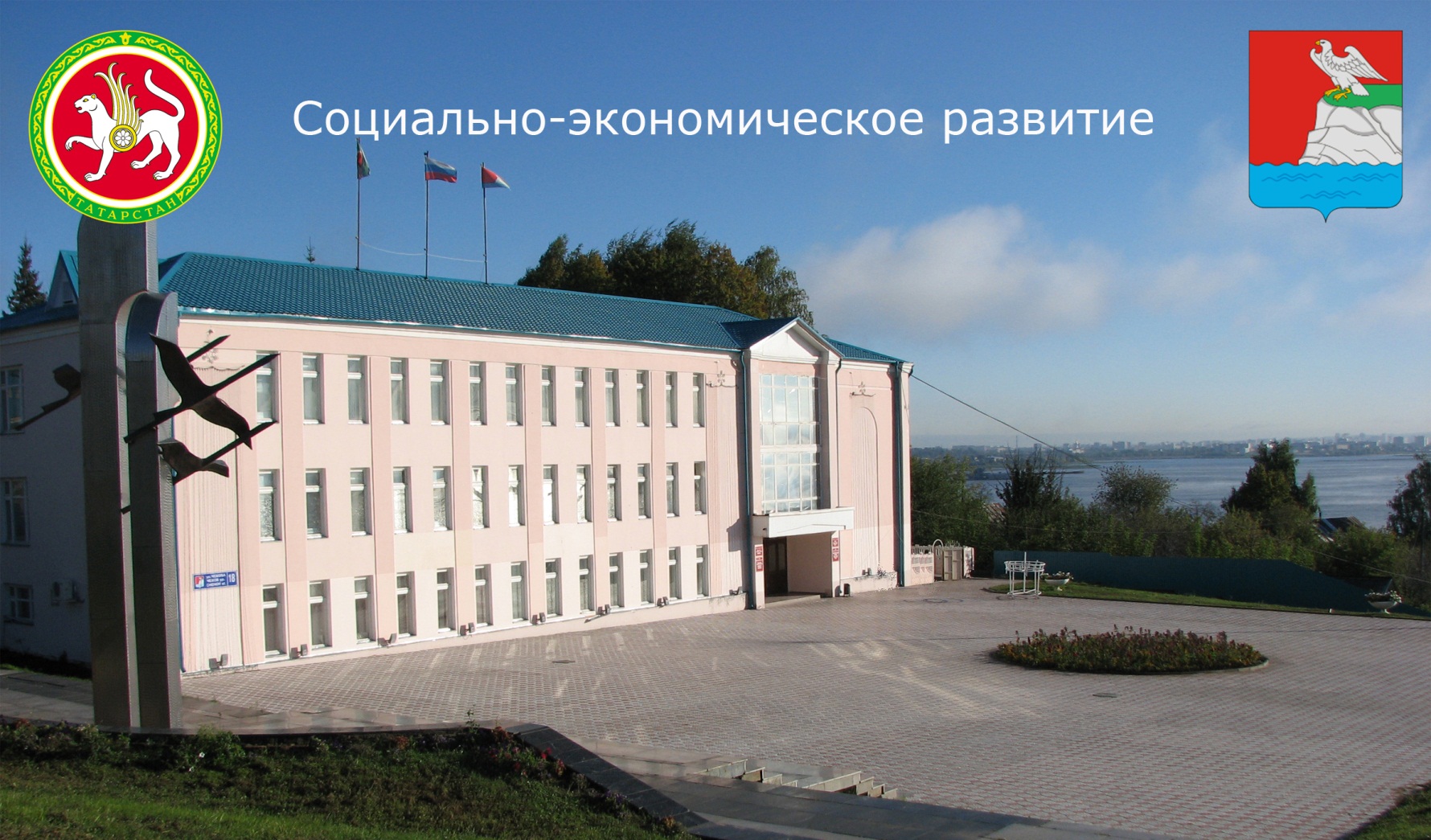 